https://www.aau.edu.jo/en/academics/faculty-arts-and-sciences/department-basic-sciences-and-humanitiesDate: 09/21/2022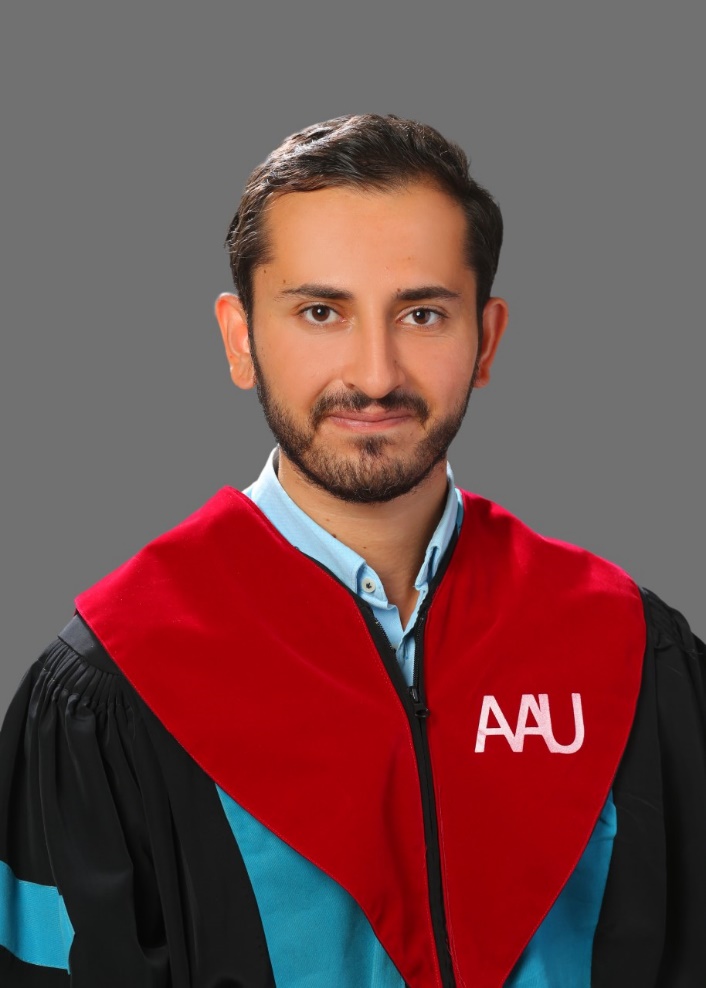 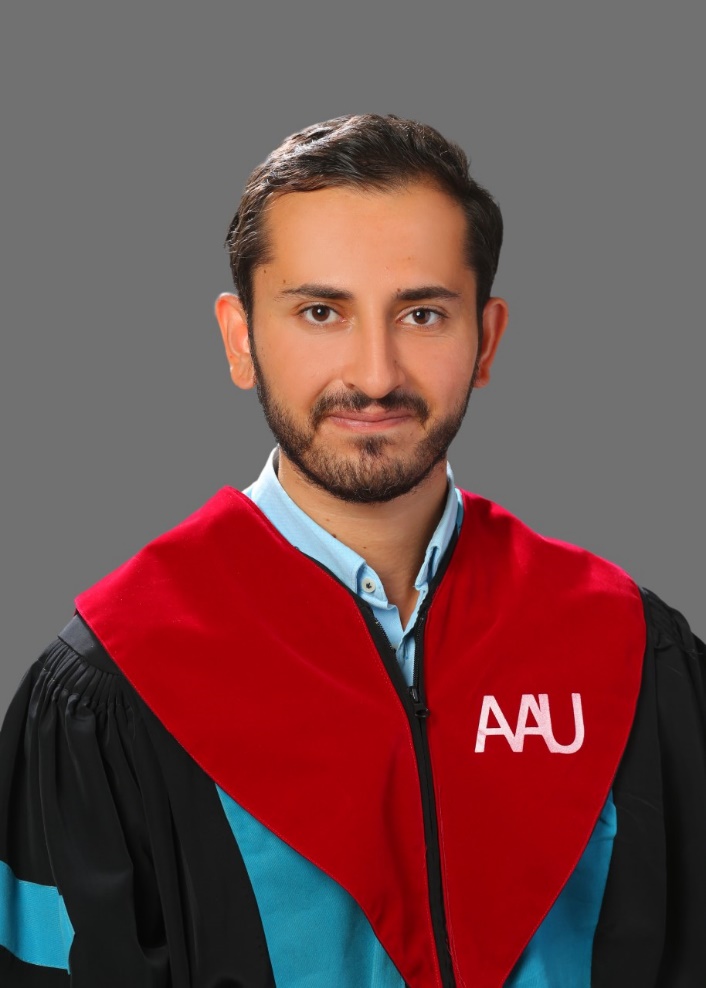 Tariq Mohammed Ali FarghalPersonal informationPersonal informationTitle: Faculty memberAcademic Rank: LecturerDate & Place of Birth: 05/12/1995. Irbid, Jordan Nationality: Jordanian Address: (1)- Aydun, Irbid, Jordan(2) Um al-Summaq, Khalda, Amman Phone No.: 0795834977Academic qualificationsAcademic qualificationsAcademic qualificationsAcademic qualificationsAcademic qualificationsAcademic qualificationsAcademic qualificationsAcademic qualificationsDegreeMajorDuration(From-To)Duration(From-To)UniversityUniversityUniversityCountryCountryMaster’s Linguistics2018-20202018-2020Michigan State UniversityMichigan State UniversityMichigan State UniversityUSAUSABachelor’s English Language & Literature2014-20172014-2017Yarmouk UniversityYarmouk UniversityYarmouk UniversityJordan Jordan Business English DiplomaBusiness English 2013-20142013-2014London Meridian CollegeLondon Meridian CollegeLondon Meridian CollegeLondon, UKLondon, UKHigh School DiplomaScientific Stream20132013High Model SchoolHigh Model SchoolHigh Model SchoolJordanJordanTeaching experienceTeaching experienceTeaching experienceTeaching experienceTeaching experienceTeaching experienceTeaching experienceTeaching experienceDurationRankRankInstitutionInstitutionDepartment/FacultyCountryCountry2021-20221 yearSecondary and High School English TeacherSecondary and High School English TeacherInternational Independent School International Independent School English Department Jordan Jordan 2020-20211 yearTeaching Assistant Teaching Assistant Michigan State UniversityMichigan State UniversityLinguistics Department Jordan Jordan 2017-20181 yearEnglish Language Support TeacherEnglish Language Support TeacherAl-Mada International SchoolAl-Mada International SchoolEnglish DepartmentJordanJordan2017-20181 year Language Tutor (part-time)Language Tutor (part-time)Maysoon Al-Asfar InstituteMaysoon Al-Asfar InstituteLanguages and Humanities DepartmentJordanJordan6 months Secondary and High School English TeacherSecondary and High School English TeacherAl-Qabas National SchoolAl-Qabas National SchoolEnglish Department Jordan Jordan 20146 months Arabic Teacher for Non-Native Speakers(part-time)Arabic Teacher for Non-Native Speakers(part-time)Kuwait CampusKuwait CampusN/AKuwait Kuwait Other experienceOther experienceOther experienceOther experienceOther experienceDurationRankInstitutionDepartment/FacultyCountry2019 - 2021 2 yearsBusiness Translator & Transcriptionist(part-time)Michigan State University,Department of Writing, Rhetoric, and American Cultures USA (in person & online)2021 6 months Legal & Political Translator(part-time project-based position)Michigan State University Department of Political Science USA (online)2019-2020Research Assistant in Arabic Learning for Non-Native Speakers (full-time)Michigan State University,Arabic DepartmentUSA 6 months Operational Manager, English Teacher, & Arabic Teacher for foreigners Excellence AcademyAdministration & Languages Department Jordan PublicationsPublicationsPublicationsPublicationsPublicationsPublicationsPublicationsJournalsAuthor/s (In Order)TitleTitleJournalVol./No.Publication DatePublication DateTariq FarghalHyperraising in Jordanian Arabic Hyperraising in Jordanian Arabic ProQuest2826140620202020ConferencesAuthor/s(In Order)TitleConferenceConferenceCountryCountryDateUniversity of GranadaThe 14th Conference of AIDA AIDAAIDA   Spain   SpainJune 6-9, 2021BooksAuthor/s(In Order)TitlePublisherEditionDateDr. Hasan Ahmad al-Hyari Book Translation of The Salvation Path and the Sacred Prophetic MeaningAmazon KindleFirst Edition2022Memberships OF Scientific and professional societiesuniversity CommitteesWorkshops AttendedGeneral & Business English Course in London Meridian College in London, UKACTFL Workshop for teaching English for foreigner at the University of Michigan in Anna Arbor, Michigan University Systems and Instructions CourseThe use of modern technologies in teaching CoursePreparation of the course file Publishing in Refereed International JournalsAcademic Supervision on University Theses and the Role of the Academic Supervisor CourseInternational Accreditation and Academic Rankings CourseJordanian Accreditation for Academic Programs CourseCommunity Partnerships and Sustainable Development CourseLearning Outcomes, Exam Preparation and Assessment Tools CourseOffice Services for Private Jordanian Universities CourseCourse design and preparation of courses depending on the type of learningInternational Project Application CourseWorkshops OfferedResearch interestsI am highly interested in theoretical linguistics, especially syntax syntax-semantic interference, and phonology. I have special interest in Arabic linguistics and its syntactic complexities, particularly the linguistic units of dialects and vernacular. As I have worked as a translator, I have also developed keen interest in translation theories, and as a teacher, I have also interest in teaching methodologies, discourse analysis, and applied linguistics. LanguagesArabic (Native) English (Fluent & Professional) Other Community activitiesAwards receivedReceived Scholarship Award in Graduate Studies by Michigan State University Received Fellowship Award in Arabic-English Translation  Honored Student Award in the English Department at Yarmouk University ReferencesName: Sadam Issa, Position: Faculty Member of the Department of Linguistics, Languages, and Cultures at Michigan State University Email: sissa@msu.edu Name: Steven Fraiberg Position: Faculty Member of the Department of Writing, Rhetoric, and American Cultures at Michigan State University Email: sfraibe2@gmail.comName: Camelia Suleiman Position: Faculty Member of the Department of Linguistics, Languages, and Cultures at Michigan State University Email: csuleima@msu.eduName: Ayman Mohamed Position: Faculty Member of the Department of Linguistics, Languages, and Cultures at Michigan State University Email: mohame44@msu.eduName: Alan Munn Position: Faculty Member of the Department of Linguistics, Languages, and Cultures at Michigan State University Email: amunn@msu.edu